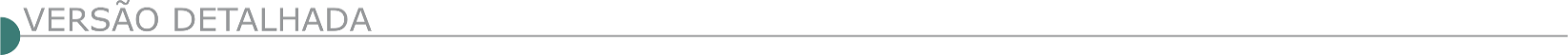 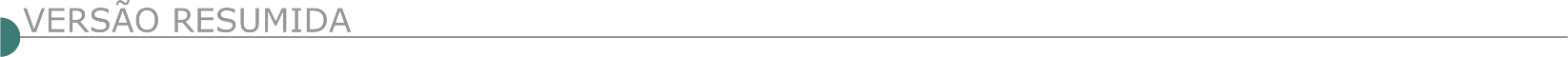 ESTADO DE MINAS GERAISBETIM EMPRESA DE CONSTRUÇÕES, OBRAS, SERVIÇOS, TRANSPORTES E TRÂNSITO DE BETIM - ECOS AVISO DE LICITAÇÃO. CONCORRÊNCIA PÚBLICA 002/2022, PAC 0012/2022. Torna público, para conhecimento dos interessados, que fará realizar licitação. Objeto: Contratação de empresa de engenharia e/ou arquitetura para execução dos serviços de Recuperação, Manutenção Preventiva e Corretiva das edificações da Secretaria Municipal de Assistência Social, Secretaria Municipal de Esportes, Secretaria Adjunta de Administração, e praças municipais localizada em diversos logradouros no Município de Betim – MG, com a abertura marcada para as 10:00 (dez) horas, do dia 05 de julho de 2022. O Edital e seus Anexos encontram-se à disposição dos interessados no site https://www.betim.mg.gov.br/portal/editais. CONTAGEM PREFEITURA MUNICIPAL AVISO DE LICITAÇÃO – TOMADA DE PREÇOS N. 004/2022 A Prefeitura do Município de Contagem por meio da Secretaria Municipal de Obras e Serviços Urbanos (SEMOBS), torna público, para conhecimento dos interessados, que fará realizar licitação na seguinte modalidade: Tomada de Preços n. 004/2022 – PA 182/2022, Menor Preço, para a execução das obras de implantação da pista de caminhada na Av. Riacho das Pedras, no Bairro Jardim Riacho das Pedras, Contagem/MG, com entrega dos envelopes de documentação e propostas até às 09:30 (nove horas e trinta minutos) do dia 24 (vinte e quatro) de junho 2022 e com a abertura marcada para as 10:00 (dez horas) do dia 24 (vinte e quatro) de junho 2022. Os interessados poderão ler e obter o texto integral do Edital e seus Anexos, que estarão disponíveis a partir do dia 08 (oito) de junho de 2022, pelo site www.contagem.mg.gov.br/licitações. Ou na sala da Comissão Permanente de Licitações da Secretaria Municipal de Obras e Serviços Urbanos (SEMOBS), situada à rua Madre Margherita Fontanaresa, 432, 3º andar Bairro Eldorado - Contagem/MG, tel.: (0**31) 3391.9352, de segunda à sexta-feira, no horário de 08h00min às 12h00min e de 13h00min às 17h00min, mediante apresentação de um PEN DRIVE à Comissão Permanente de Licitações no endereço acima e, ainda, OBRIGATORIAMENTE, informar, por meio de carta, os seguintes dados: razão social ou denominação completa da empresa, CNPJ/MF, endereço completo, telefone e nome da pessoa para contato.PREFEITURA DE CABO VERDE- AVISO DE LICITAÇÃO PROCESSO LICITATÓRIO 182/2022 TOMADA DE PREÇOS 011/2022 A Prefeitura Municipal de Cabo Verde/MG, através de sua Comissão Permanente de Licitações, tornam público que fará realizar a abertura do Procedimento Licitatório nº 182/2022, na modalidade TOMADA DE PREÇOS 011/2022, que tem por objeto a Contratação, sob o regime de empreitada por preço global, de empresa especializada em pavimentação asfáltica, para a obra de PAVIMENTAÇÃO ASFÁLTICA EM CBUQ, NA RUA VARGEM SÃO JOSÉ – TRECHO 03 – BAIRRO CHAPADÃO/CABO VERDE , com o fornecimento de mão-de-obra e materiais necessários à completa e perfeita implantação de todos os elementos definidos nos anexos do Edital do Processo Licitatório nº 182/2022. Prazo máximo para protocolo de envelopes proposta e documentação: 20/06/2022 às 09h30min. Reunião Inaugural: 20/06/2022 10h00min. Informações na ala de Licitações da Prefeitura Municipal de abo Verde, Estado de Minas Gerais, Rua refeito Carlos de Souza Filho, s/ nº entro, nesta cidade de abo Verde/MG, 37.880-000. Telefone (35) 3736-1220 das 08h30min às 17h00min, e pelo e-mail: licitacao1@caboverde.mg.gov.br. CAREAÇU/MG. - AVISO DE LICITAÇÃO TOMADA DE PREÇOS Nº 005/2022 A Comissão Permanente de Licitação da Prefeitura Municipal de Careaçu, através do setor de Licitações, torna público que fará realizar, em conformidade com a Lei nº 8.666/93 e 10.520/02 e alterações posteriores, Tomada de Preços nº 005/2022, para a escolha da proposta mais vantajosa para a contratação de empresa para os serviços de pavimentação asfáltica da Estrada Vicinal Bairro da Penha do município de Careaçu/MG. O Edital completo estará disponível a partir do dia 01/06/2022, no horário de 08h00min as 17h00min, no Setor de Licitações da Prefeitura Municipal de Careaçu, situada à Av. Saturnino de Faria, 140, informações Tel. (35) 3452-1103. A abertura das propostas comerciais será no dia 21/06/2022, às 09h00min, na Prefeitura Municipal de Careaçu/MG.CARLOS CHAGAS PREFEITURA MUNICIPAL - TOMADA DE PREÇOS Nº 01/2022 O Município de Carlos Chagas/MG, torna Público que estará realizando Processo Licitatório Nº 039/2022, de acordo com a Lei nº 08.666/93, no seguinte teor: OBJETO: “Contratação de empresa de engenharia para execução de serviços de ampliação e reforma da Escola Municipal Sítio do Pica Pau Amarelo localizada no Distrito de Presidente Pena, conforme convênio nº1261000127/2022/SEE”, e especificações do Anexo I do edital. A visita técnica é FACULTADA podendo ser realizada impreterivelmente até o último dia anterior a abertura do certame, devendo o agendamento ser efetuado previamente pelo telefone (33) 3624-1263 no setor de Obras e Serviços e obrigatoriamente ser encaminhados os dados da empresa para o e-mail obras@carloschagas.mg.gov.br. O Edital estará disponível no saguão da Prefeitura Municipal, Av. Capitão João Pinto, 193 - Centro, a partir do dia 02/06/2022 ou pelo site: www.carloschagas.mg.gov.br, com habilitação às 08h30min do dia 21/06/2022. Outros esclarecimentos pelo Tel.: (0xx33) 3624-1263 no horário de 07h00min as 11h00min e das 13h00min às 17h00min. COROMANDEL PREFEITURA MUNICIPAL - AVISO DE LICITAÇÃO. TOMADA DE PREÇOS Nº 07/2022. Será realizado no dia 29 de junho de 2022 às 08:00 hs o Processo n° 106/2022, do Tipo Menor Preço Global. Objeto: Contratação de empresa especializada em engenharia para execução de obra de construção de duas salas de aula na escola Municipal Monsenhor Fleury Curado, Distrito do Pântano de Santa Cruz, no Município de Coromandel-MG.AVISO DE LICITAÇÃO. TOMADA DE PREÇOS Nº 08/2022. Será realizado no dia 30 de junho de 2022 às 08:00 hs o Processo n° 107/2022, do Tipo Menor Preço Global. Objeto: Contratação de empresa especializada em engenharia para execução de obra de construção de quadra esportiva coberta na escola municipal Monsenhor Fleury Curado, no distrito do Pântano de Santa Cruz, através de recurso do Convenio 1261001001/2022, firmado com a SEE - Secretaria de Estado de Educação. E-mail: licitacao@coromandel.mg.gov.br no site www.coromandel.mg.gov.br, www.licitanet.com.br ou pelo telefone 34-3841-1344. CÓRREGO NOVO PREFEITURA MUNICIPAL PROCESSO LICITATÓRIO. PAC Nº 058/2022 TOMADA DE PREÇOS Nº 007/2022.Objeto: Contratação de empresa por regime de empreitada global, do tipo menor preço global, para a construção de vestiário, arquibancada, alambrado, muro de arrimo e pavimentação em campo de futebol, conforme memorial descritivo e projetos que integram o presente edital, em atendimento a solicitação da Secretaria Municipal de Obras do município. Data de abertura: 22/06/2022 às 08:30. Mais informações no edital, ser retirado junto ao Setor de Compras da Prefeitura, no horário de expediente entre 08h00min e 17h00min, em dias úteis, ou poderá ser consultado no site da Prefeitura http://www.corregonovo.mg.gov.br/licitacoes. Mais Informações: e-mail licitacaocn@yahoo.com.br ou pelo tel. (33) 3353- 1184.CURRAL DE DENTRO PREFEITURA MUNICIPAL TOMADA DE PREÇOS Nº 005/2022 A Prefeitura Municipal de Curral de Dentro/MG, torna público a quem interessar que estará realizando no dia 17/06/2022 às 08h00min, o PROCESSO LICITATÓRIO 047/2022, TOMADA DE PREÇOS Nº 005/2022, tipo menor preço por empreitada global, cujo objeto será a Contratação de empresa especializada para construção da quadra poliesportiva no Distrito de Maristela desse Município de Curral de Dentro/MG. Cópia integral do edital e Informações complementares através do e-mail: pmcddlicita@gmail.com e site www.curraldedentro.mg.gov.br - preferencialmente.DORES DO INDAIÁ PREFEITURA MUNICIPAL PROCESSO LICIT. N°131/2022, TOMADA DE PREÇOS N° 013/2022.Aviso de licitação – objeto: contratação de empresa especializada para construção de “skate park”, incluindo percurso de caminhada e instalação de aparelhos de academia ao ar livre, no bairro aeroporto no município de Dores do Indaiá-MG, em atendimento à demanda da secretaria municipal de esportes, cultura, lazer, eventos e turismo, de acordo com as especificações técnicas e características estabelecidas. Sendo a abertura das propostas marcada para o dia 21/06/2022 às 08:00 horas. Informações podem ser obtidas no setor Licitações à Praça do Rosário, 268, fone (37) 3551-6256 ou pelo e-mail - licitacao@doresdoindaia.mg.gov.   JUVENÍLIA PREFEITURA MUNICIPAL TP 002/2022Torna público o aviso de licitação objetivando a futura contratação de pessoa jurídica com habilidade em engenharia civil e ou arquitetura para execução de obras de construção de 2 (duas) quadras poliesportivas. Processo Licitatório nº 024/2022 – Tomada de Preços nº 002/2022. Abertura dos envelopes dia 20.06 às 08:00 horas. Edital publicado no site www.juvenilia.mg.gov.br - Departamento de Licitações.GONZAGA PREFEITURA MUNICIPAL PROCESSO LICITATÓRIO N.º 074/2022 AVISO DE LICITAÇÃO O município de Gonzaga torna público que realizará o Processo Licitatório n° 074/2022 - modalidade Tomada de Preço n.° 008/2022, tipo menor preço global, para contratação de empresa especializada para execução de obra de engenharia destinada a pavimentação em PMF da Rua Antônio Perpétuo, sede do Município de Gonzaga/MG. Data da sessão: 20 de junho de 2022, sendo o horário limite para credenciamento, entrega dos envelopes e início da sessão: 09h00min. O Edital completo e seus anexos encontram-se à disposição dos interessados, na Prefeitura Municipal, Setor de Licitações, gratuitamente ou através de solicitação no e-mail: licitaprefgonzaga@gmail.com. Dúvidas: (33)3415-1275. PROCESSO LICITATÓRIO N.º 075/2022 - AVISO DE LICITAÇÃO O município de Gonzaga torna público que realizará o Processo Licitatório n° 075/2022 - modalidade Tomada de Preço n.° 009/2022, tipo menor preço global, para contratação de empresa especializada para execução de obra de engenharia destinada ao recapeamento em PMF do trecho que especifica da Rua Antônio Perpétuo, sede do município de Gonzaga/MG. Data da sessão: 20 de junho de 2022, sendo o horário limite para credenciamento, entrega dos envelopes e início da sessão: 13h00min. O Edital completo e seus anexos encontram-se à disposição dos interessados, na Prefeitura Municipal, Setor de Licitações, gratuitamente ou através de solicitação no e-mail: licitaprefgonzaga@gmail.com. Dúvidas: (33)3415-1275. PREFEITURA MUNICIPAL DE JENIPAPO DE MINAS AVISO DE RETIFICAÇÃO – ERRATA - PROCESSO LICITATÓRIO Nº 029/2022 – TOMADA DE PREÇOS Nº. 003/2022 OBJETO: Contratação de empresa especializada para pavimentação de vias públicas com recursos oriundos de acordo financeiro entre o Estado de Minas Gerais e a Vale S/A, conforme projeto básico, incluindo o fornecimento de materiais, equipamentos e mão-de-obra. ONDE SE LÊ: Sessão Pública para abertura e julgamento: 07/06/2022 às 09h00min; Tipo: Menor Preço Global; LEIA-SE: Sessão Pública para abertura e julgamento: 21/06/2022 às 09h00min; Tipo: Menor Preço Global; Maiores informações: Rua Turmalina, 200 - Centro, CEP: 39.645-000 - Jenipapo de Minas/MG; Telefone: (33)3738-9002; E-mail: licitacao@jenipapodeminas.mg.gov.br, site: www.jenipapodeminas.mg.gov.br. JEQUERI PREFEITURA MUNICIPAL TOMADA DE PREÇOS Nº 005/2022. AVISO DE EDITAL Torna público que se encontra aberto o Procedimento de Licitação, visando a Contratação de Empresa de engenharia, sob o regime de Empreitada por Preço Global, para execução da obra de construção de ponte de estrutura mista (concreto/metálica). Abertura: dia 20/06/2022 às 09h00min. Edital pode ser obtido no local de segunda à sexta, das 13h00min às 16h00min, e-mail: licitacao@jequeri.mg.gov.br ou no site: www.jequeri.mg.gov.br. JUVENÍLIA PREFEITURA MUNICIPAL TP 002/2022 Torna público o aviso de licitação objetivando a futura contratação de pessoa jurídica com habilidade em engenharia civil e ou arquitetura para execução de obras de construção de 2 (duas) quadras poliesportivas. Processo Licitatório nº 024/2022 – Tomada de Preços nº 002/2022. Abertura dos envelopes dia 20.06 às 08:00 horas. Edital publicado no site www.juvenilia.mg.gov.br - Departamento de Licitações.LIBERDADE PREFEITURA MUNICIPAL - PROCESSO N° 030/2022 TOMADA DE PREÇOS N°002/2022.Objeto: Contratação de empresa especializada em construção civil para fornecimento de materiais e mão de obra p/execução de reforma da Quadra Seltur localizada R. Dr. José Pitágoras,108-170, conforme condições e especificações contidas no Projeto Básico Anexo II e seus anexos. Tipo: Menor Preço Global. Entrega de Envelopes e Sessão Pública dia 20/06/2022, início às 13:30 horas. Informações no site: www.liberdade.mg.gov.br - telefones (32) 3293-1837 e Email: licitacaoliberdade2017@gmail.com. MANHUAÇU/MG - NÚMERO DA LICITAÇÃO: 5/2022 - NÚMERO DO PROCESSO ADMINISTRATIVO: 46 - MODALIDADE DA LICITAÇÃO: TOMADA DE PREÇOFundamentação legal: de acordo Decreto 10024/2019, de acordo Lei 10520/2002, De acordo com a Lei 8666/1993 - Objeto: TOMADA DE PREÇO 05/2022:Contratação de empresa do ramo da engenharia civil para Execução da Obra de Construção/Reconstrução de Ponte em Concreto Armado, Localizado no Córrego do Rochedo, neste Município - Unidade solicitante: Prefeitura Municipal - Valor estimado: R$ 124.914,63 - Data de publicação: 03/06/2022 - Data limite: 23/06/2022 - Data de abertura: 27/06/2022 - Horário de abertura: 13:30. https://www.manhuacu.mg.gov.br/detalhe-da-licitacao/info/tp-5-2022/61286. MANHUMIRIM PREFEITURA MUNICIPAL TOMADA DE PREÇOS Nº 003/2022 PROCESSO LICITATÓRIO Nº 054/2022Objeto: Contratação de empresa para execução de obra e serviços de engenharia, com utilização de mão de obra e materiais, ou seja, empreitada global, para Execução de Calçamento em Bloquetes, no Córrego Quartel (Serra dos Correas), Zona Rural no Município, conforme Plano de Trabalho Nº/ANO 001034/2021 aprovado mediante Proposta SIGCON No/Ano: 001757/2021 - CONVÊNIO DE SAÍDA Nº 1301000077/2021/SEINFRA, que entre si celebram o Estado de Minas Gerais, por intermédio da Secretaria de Estado de Infraestrutura e Mobilidade e a Prefeitura Municipal de Manhumirim/MG. TIPO: Menor Preço Global. REGÊNCIA LEGAL: Lei Federal no 8.666/93, Leis Complementares no 123/2006, 147/2014, 155/2016, e posteriores alterações. Limite para Autenticação de Documentação, Protocolo e Entrega dos Envelopes de Documentação de Habilitação e Proposta: até às 16h00min. Dia 22/06/2022. Abertura da Sessão e Julgamento: 23/06/2022, às 08:00. Local: Sala de Reuniões da Prefeitura, Rua Roque Porcaro Júnior 181, Centro. INFORMAÇÕES/EDITAL: Endereço acima citado, fone: (33)3341-9945, dias úteis, de 07:00 às 11:00 horas e de 13:00 às 17:00 horas, através do e-mail: licitacao@manhumirim.mg.gov.br ou site: www.manhumirim.mg.gov.br. MARILAC PREFEITURA MUNICIPAL AVISO LICITAÇÃO– PREGÃO ELETRÔNICO Nº 11/2022 PL 57/2022 Objeto: Registro de preços para eventual e futura contratação de empresa para recebimento e disposição final de resíduos sólidos urbanos classe II-A em aterro sanitário devidamente licenciado. A sessão pública dar-se-á por meio de Sistema Eletrônico no Portal de Licitações no endereço contato@bnc.org.br, com início do recebimento das propostas no dia 02/06/2022 a partir das 13h00min e fim do recebimento das propostas em 14/06/2022 às 08h00 min. A abertura das propostas e etapa de lances ocorrerá às 09h15min do dia 14/06/2022 no Bolsa Nacional de Compras (BNC) Informações: contato@bnc.org.br e setordelicitacao-marilac@hotmail.com. MONTALVÂNIA PREFEITURA MUNICIPAL AVISO DE LICITAÇÃO – PL Nº 039/2022 – TP Nº 003/2022.OBJETO: Execução de obra de construção de 01 (uma) quadra poliesportiva no Distrito de Novo Horizonte, recurso financeiro oriundo da Emenda Parlamentar nº 202141670006-Dep. Paulo Guedes, código do plano de ação nº 09032021-013335, e contra partida do Município. Abertura: Dia 20/06/2022 – 09h00min. AVISO DE LICITAÇÃO - PL Nº 040/2022 – TP Nº 004/2022. OBJETO: Execução de obra de construção de 01 (uma) praça pública no Distrito de Novo Horizonte, através de recurso próprio do Município. Abertura: Dia 20/06/2022 – 14h00min. Inf.: (38) 3614-1537 – 3614-1429. Email licitacao@montalvania.mg.gov.br ou na sede do Município, situado Av. Confúcio, n°1150 – Centro – Montalvânia/MG, no horário das 07h30min às 17h30min. PARAGUAÇU/MG.- EXTRATO PROCESSO LICITATÓRIO Nº 103/2022 - PREGÃO PRESENCIAL Nº 049/2022 Objeto: Contratação de empresa para prestação de serviço de destinação final de resíduos sólidos (classe II -A) domiciliares proveniente da limpeza pública do município de Paraguaçu/MG. Entrega e abertura dos envelopes dia: 14/06/2022 - Hora: 13h00min. Local: Sede da Prefeitura. Editais completos no site www.paraguacu.mg.gov.br (Transparência). Esclarecimentos: (35) 3267- 1032. Débora Cristina Santos - Pregoeira, Paraguaçu/MG.PEQUERI PREFEITURA MUNICIPAL PROCESSO Nº 101/2022. MODALIDADE TOMADA DE PREÇOS Nº 003/2022 “Tipo Menor Preço - Regime de Execução - Empreitada por preço global”. Encontra-se aberto na Prefeitura Municipal de Pequeri, o edital referente a contratação de sociedade empresária para prestação de serviços especializados de engenharia referente a construção de complexo de quadras, na Rua Juvenal Ferreira Marques. A sessão será realizada no dia 20/06/2022, às 09h00min.PINTÓPOLIS PREFEITURA MUNICIPAL - TOMADA DE PREÇOS 04/2022. TORNA PÚBLICO QUE REALIZARÁ TOMADA DE PREÇOS 04/2022. Contratação de empresa especializada em engenharia para execução de obra de recapeamento asfáltico em concreto betuminoso usinado a quente (CBUQ), na Avenida Germano Pinto na sede do município de Pintópolis/MG, em atendimento ao convênio de saída nº 1301001199/2022, proposta: 000946/2022, plano de trabalho: 001369/2022, conforme projetos que integram o presente edital. Data de abertura das propostas, dia 20/06/2022, abertura da sessão às 08:00h. maiores informações pelo e-mail licitacaopintopolis@yahoo.com. POTÉ PREFEITURA MUNICIPAL - AVISO DE LICITAÇÃO. TOMADA DE PREÇOS N° 005/2022Objeto da Licitação: Contratação de Empresa para Execução de Obras e Serviços de Recapeamento Asfáltico CBUQ (Concreto Betuminoso Usinado a Quente) com Fornecimento Total de Material e Mão de Obra. Data e Horário da Sessão: 20/06/2022, às 13hrs. Interessados poderão retirar o Edital no Edifício sede da Prefeitura Municipal de Poté, sala da CPL, localizada na Av. Getúlio Vargas, nº 306, Centro, Poté ou no site: www.pote.mg.gov.br ou pelo e-mail: licitacao@pote.mg.gov.br. Informações complementares poderão ser obtidas através do telefone 33-3525 1237. PREFEITURA DE RUBELITA- MG - TOMADA DE PREÇOS Nº 011/2022A Prefeitura de Rubelita- MG, torna-se público que estará realizando no dia 28/06/2022 às 13h00min, Processo Licitatório N°092/2022, licitação na modalidade TOMADA DE PREÇOS Nº 011/2022 - Tipo menor preço global, objetivando a contratação de sociedade empresária para execução de obra de pavimentação em bloquete sextavado da Comunidade do Riachinho, pgt Transf. Espc. Estado. Ac. Judic. Brumadinho - Lei nº23.830/2021. Edital com informações complementares no site www.rubelita.mg.gov.br.  SÃO JOÃO DO MANTENINHA PREFEITURA MUNICIPAL TOMADA DE PREÇOS Nº 003/2022. Aviso de Licitação. O Município de São João do Manteninha/ MG, comunica através da CPL, que abrirá o Processo Licitatório nº 015/2022, na modalidade Tomada de Preços nº 003/2022, tipo Menor Preço Global, cujo Objeto é a Contratação de Empresa de engenharia para a execução de Recapeamento Asfáltico de Estradas de acesso ao Distrito de Vargem Grande (Parte 2) no Município de São João do Manteninha, conforme Contrato de Repasse OGU Nº 925541/2021/MDR/ CAIXA - Programa: Desenvolvimento Regional, Territorial e Urbano - Operação nº 1082263-17, celebrado entre a União Federal, por intermédio do Ministério do Desenvolvimento Regional, representado pela Caixa Econômica Federal, e o Município de São João do Manteninha. A abertura será dia 21/06/2022, às 09h15min, na Sede da Prefeitura. As empresas interessadas poderão solicitar o Edital, por meio eletrônico, ou in loco junto à Comissão Permanente de Licitação. Os interessados poderão retirar o Edital e obter informações na Prefeitura Municipal de São João do Manteninha à Avenida Reginaldo Alves dos Santos, nº 59, Centro, nos dias úteis, no horário das 07h00min às 13h00min. Telefone: (33) 3242-1208, e-mail: pmsjmlicita@gmail.com. SÃO JOÃO EVANGELISTA PREFEITURA MUNICIPAL – PROC. 084/2022 TOMADA DE PREÇOS Nº. 004/2022 Objeto: Contratação de empresa especializada para executar obra de Pavimentação asfáltica em CBUQ (a quente) na Avenida Primeiro de Junho Bairro Centro no município de São João Evangelista/MG. Menor Preço global. Data da Abertura: 21/06/2022 – Horário: 09:00. Maiores informações: licitacao.sje1@gmail.com. SAPUCAÍ-MIRIM PREFEITURA MUNICIPAL TOMADA DE PREÇO Nº 005/2022 Torna público que fará realizar no dia 21/06/2022, as 09h00min, na sala de licitações da Prefeitura Municipal, sito a Rua Vasco Gusmão Martins, nº 108, Centro, Sapucaí-Mirim - MG, a abertura do Processo Licitatório nº 140/2022, Tomada de preço nº 005/2022. Objeto: contratação de empresa para execução de pavimentação de vias urbanas, Rua José Candido da Rosa, Rua Benedito Correia da Silva, Rua Marginal 173, Rua José de Paiva e Silva, no Bairro Ponte Nova, Rua 1 no Bairro Serrinha, Rua João Ribeiro do Prado, no Bairro Tatini, Rua Jaguari, no Bairro Bom Jesus, Travessa Santo Antônio, Travessa São Benedito e Travessa São Bento, no Bairro Rodeio, no município de Sapucaí-Mirim/MG. Edital e maiores informações: Fone (35) 3655-1005 ou no endereço supramencionado/Site www.sapucaimirim.mg.gov.br. SEM-PEIXE PREFEITURA MUNICIPAL AVISO DE LICITAÇÃO. TOMADA DE PREÇO 002/2022.Objeto: execução de obra pública para construção de bueiros ARMCO na zona rural de Sem Peixe/MG. Para mais informações: Sala de Licitações, Prefeitura Municipal de Sem Peixe, Rua José Antônio Nascimento, nº 89, Centro – CEP 35.441-000, tel. (31) 3857-5158. Edital disponível de segunda a sexta-feira, das 08:00 às 11:00 e de 12:30 às 17:00 horas na sede da Prefeitura Municipal. SETE LAGOAS PREFEITURA MUNICIPAL AVISO DE EDITAL TOMADA DE PREÇOS N° 004/2022O Núcleo de Licitações e Compras, torna público aos interessados que será realizado Processo Licitatório na modalidade Tomada de Preços nº 004/2022, cujo objeto é a contratação de empresa especializada, para construção da quadra poliesportiva na Escola Municipal Marilza Fleury Costa Figueiredo, situada na Rua Alcides Teixeira França, no Bairro Ondina Vasconcelos de Oliveira, Sete Lagoas/MG, nos termos solicitados pela Secretaria Municipal de Educação, Esportes e Cultura. Credenciamento e Recebimento dos envelopes deverão ser protocolados impreterivelmente no Núcleo de Licitações e Compras - Avenida Getúlio Vargas, 111, 2º andar- Centro até as até as 08h45min no dia 23/06/2022. Sessão para abertura dos envelopes e julgamento às 09h00min do dia 23/06/2022. O edital estará à disposição dos interessados no prédio do Núcleo de Licitações e Compras e no site da Prefeitura Municipal de Sete Lagoas, www.setelagoas.mg.gov.br. Informações: (31) 3779-3700. Aparecida Maria Duarte Barbosa. Presidente da Comissão de Licitação. 4 cm -02 1643413 - 1 AVISO DE EDITAL TOMADA DE PREÇOS N° 005/2022 O Núcleo de Licitações e Compras, torna público aos interessados que será realizado Processo Licitatório na modalidade Tomada de Preços nº 005/2022, cujo objeto é a contratação de empresa especializada, para construção da quadra poliesportiva na Escola Municipal Dr. Márcio Paulino, situada na Rua Dr. Luciano Soares Santana nº 641, no Bairro Santo Antônio, Sete Lagoas/MG, nos termos solicitados pela Secretaria Municipal de Educação, Esportes e Cultura. Credenciamento e Recebimento dos envelopes deverão ser protocolados impreterivelmente no Núcleo de Licitações e Compras - Avenida Getúlio Vargas, 111, 2º andar- Centro até as até as 13h45min no dia 23/06/2022. Sessão para abertura dos envelopes e julgamento às 14h00min do dia 23/06/2022. O edital estará à disposição dos interessados no prédio do Núcleo de Licitações e Compras e no site da Prefeitura Municipal de Sete Lagoas, www.setelagoas.mg.gov.br. Informações: (31) 3779-3700. Aparecida Maria Duarte Barbosa. Presidente da Comissão de Licitação. 4 cm -02 1643416 - 1 AVISO DE EDITAL TOMADA DE PREÇOS N° 006/2022 O Núcleo de Licitações e Compras, torna público aos interessados que será realizado Processo Licitatório na modalidade Tomada de Preços nº 006/2022, cujo objeto é a contratação de empresa especializada, para construção da quadra poliesportiva na Escola Municipal Raymundo Gravito, situada na Av. José Sérvulo Soalheiro nº 4373, no Bairro Belo Vale II, Sete Lagoas/MG, nos termos solicitados pela Secretaria Municipal de Educação, Esportes e Cultura. Credenciamento e Recebimento dos envelopes deverão ser protocolados impreterivelmente no Núcleo de Licitações e Compras - Avenida Getúlio Vargas, 111, 2º andar- Centro até as até as 08h45min no dia 24/06/2022. Sessão para abertura dos envelopes e julgamento às 09h00min do dia 24/06/2022. O edital estará à disposição dos interessados no prédio do Núcleo de Licitações e Compras e no site da Prefeitura Municipal de Sete Lagoas, www.setelagoas.mg.gov.br. Informações: (31) 3779-3700. Aparecida Maria Duarte Barbosa. Presidente da Comissão de Licitação.PREFEITURA DE TRÊS CORAÇÕES- SECRETARIA MUNICIPAL DE GOVERNO CONCORRENCIA PUBLICA SRP: N.º 0006/2022. PROCESSO: N.º 0540/2022. Prefeitura municipal de três corações. Departamento de licitação. Concorrencia publica srp: n.º 0006/2022. Processo: n.º 0540/2022. Objeto: contratação de empresa para construção de via urbana ligando o bairro monte alegre ao bairro Jardim Orion compreendendo serviços de drenagem, pavimentação, calçadas e sinalização viária. O município de três corações/prefeitura municipal de três corações, com sede na av. Brasil, n.º 225, bairro jardim américa, cep 37.410-900, torna pública a licitação na modalidade concorrência. Data de abertura dos envelopes: dia 07 de julho de 2022 as 09h:30min. Endereço: av. Brasil, n.º 225 – jardim américa/ departamento de licitação. Sob a responsabilidade da secretaria municipal de obras, conforme lei federal n.º 8.666 de 21.06.1993 e alterações, lei n.° 10.520/02 e pelas demais condições fixadas neste edital. O edital completo, seus anexos, impugnações, recursos, decisões e demais atos deverão ser acompanhados pelos interessados para ciência através do site www.trescoracoes.mg.gov.br ou no departamento de licitação das 09:00 às 11:00 e das 13:00 às 17:00 horas.ESTADO DA BAHIASEINFRA - AVISO DE LICITAÇÃO - CONCORRÊNCIA Nº 118/2022 - SECRETARIA DE INFRAESTRUTURA. CONCORRÊNCIA Nº 118/2022 Tipo: Menor Preço. Abertura: 06/07/2022 às 10h30min. Objeto: Pavimentação em TSD com Capa Selante no trecho: Lage dos Negos - Gameleira, município de Campo Formoso, extensão: 7,20 km. Família: 07.19. Local: Comissão Permanente de Licitação - CPL - SEINFRA, Av. Luiz Viana Filho, nº 440 - 4ª Avenida - Centro Administrativo da Bahia - Prédio Anexo - 1º andar - Ala B, Salvador-Ba. Os interessados poderão obter informações no endereço supracitado, de segunda a sexta-feira, das 8h30min às 12h e das 13h30min às 17h30min. maiores esclarecimentos no telefone (71)3115-2174, no site: www.infraestrutura.ba.gov.br e e-mail: cpl@infra.ba.gov. AVISO DE LICITAÇÃO - CONCORRÊNCIA Nº 119/2022 - SECRETARIA DE INFRAESTRUTURA. CONCORRÊNCIA Nº 119/2022Tipo: Menor Preço. Abertura: 11/07/2022 às 09h30min. Objeto: Pavimentação em CBUQ na Rodovia BA-262, trecho: Floresta Azul - Almadina, extensão: 18,60 km. Família: 07.19. Local: Comissão Permanente de Licitação - CPL - SEINFRA, Av. Luiz Viana Filho, nº 440 - 4ª Avenida - Centro Administrativo da Bahia - Prédio Anexo - 1º andar - Ala B, Salvador-Ba. Os interessados poderão obter informações no endereço supracitado, de segunda a sexta-feira, das 8h30min às 12h e das 13h30min às 17h30min. maiores esclarecimentos no telefone (71)3115-2174, no site: www.infraestrutura.ba.gov.br e e-mail: cpl@infra.ba.gov.br. SECRETARIA DE INFRAESTRUTURA TOMADA DE PREÇOS Nº 075/2022Tipo: Menor Preço. Abertura: 27/06/2022 às 09h30min. Objeto: Pavimentação em CBUQ, Passagem urbana em Lucaia - Planalto, extensão: 305 M. Família: 07.19. TOMADA DE PREÇOS Nº 076/2022 Tipo: Menor Preço. Abertura: 27/06/2022 às 10h30min. Objeto: Pavimentação em TSD nos Acessos a BA-560 no Município de Rio do Pires, extensão 3,34 km. Família: 07.19. TOMADA DE PREÇOS Nº 077/2022 Tipo: Menor Preço. Abertura: 27/06/2022 às 14h30min. Objeto: Construção da ponte da Caipora sobre o Rio Preto, Acesso a BA 120, Wenceslau Guimarães. Extensão 31,5 m. Família: 07.23. CONCORRÊNCIA Nº 120/2022 Tipo: Menor Preço. Abertura: 11/07/2022 às 10h30min. Objeto: Pavimentação em TSD na Rodovia BA-131, trecho: Entroncamento BA-131 (Pindobaçu) - Distrito de Várzea Grande, extensão 18,91, no município de Pindobaçu. Família: 07.19. CONCORRÊNCIA Nº 121/2022 Tipo: Menor Preço. Abertura: 12/07/2022 às 09h30min. Objeto: Pavimentação em CBUQ nos trechos: BA-693 - Ibirapuã e Acesso a Ibirapuã, Pista Auxiliar (Ciclovia), extensão total: 3,158 km. Família: 07.19. CONCORRÊNCIA Nº 122/2022 Tipo: Menor Preço. Abertura: 12/07/2022 às 10h30min. Objeto: Execução de Revestimento Primário - Fazenda Miragem - Goiabeira, município de Wanderley - extensão 45,00 km. Família: 07.19. Local: Comissão Permanente de Licitação - CPL - SEINFRA, Av. Luiz Viana Filho, nº 440 - 4ª Avenida - Centro Administrativo da Bahia - Prédio Anexo - 1º andar - Ala B, Salvador-Ba. Os interessados poderão obter informações no endereço supracitado, de segunda a sexta-feira, das 8h30min às 12h e das 13h30min às 17h30min. maiores esclarecimentos no telefone (71)3115-2174, no site: www.infraestrutura.ba.gov.br e e-mail: cpl@infra.ba.gov.br. EMPRESA BAIANA DE ÁGUAS E SANEAMENTO S.A. – EMBASA - AVISO DA LICITAÇÃO Nº 082/22 A Embasa torna público que realizará a LICITAÇÃO n.º 082/22, processada de acordo com as disposições da Lei nº 13.303/2016, Lei complementar 123/2006 e Regulamento Interno de Licitações e Contratos da EMBASA. Objeto: Inspeção, manutenção e recuperação de trechos de interceptores, utilizando método não destrutivo, com aplicação de manta de fibra de vidro impregnada com resina poliéster com cura uv, do sistema de esgotamento sanitário do município de Salvador. Disputa: 04/07/2022 às 14:00 horas. (Horário de Brasília-DF). Recursos Financeiros: Próprios. O Edital e seus anexos encontram-se disponíveis para download no site http://www.licitacoes-e.com.br/. (Licitação BB nº: 942892). O cadastro da proposta deverá ser feito no site http://www.licitacoes-e.com.br/, antes da abertura da sessão pública. Informações através do e-mail: mailto:plc.esclarecimentos@embasa.ba.gov.br ou por telefone: (71) 3372- 4756/4764. ESTADO DO ESPÍRITO SANTOSECRETARIA DE ESTADO DE MOBILIDADE E INFRAESTRUTURA - SEMOBI - DEPARTAMENTO DE EDIFICAÇÕES E DE RODOVIAS DO ESTADO DO ESPÍRITO SANTO –DER-ES – AVISO DE LICITAÇÃO MODALIDADE: CONCORRÊNCIA PÚBLICA Nº 018/2022 Órgão: Departamento de Edificações e de Rodovias do Espírito Santo - DER-ES Processo Edocs Nº: 2022-4L3ZS ID CidadES/TCES: 2022.500E0100014.01.0038 Objeto: Contratação de empresa para reforma do edifício que irá abrigar a Subsecretaria de Estado da Inteligência-SEI. Valor estimado: R$ 10.171.168,58 Prazo de Vigência: 900 (novecentos) dias corridos. Prazo de Execução: 720 (setecentos e vinte) dias corridos Abertura da Sessão Pública: 12/07/2022 às 14:00h Local da realização da sessão pública: Av. Marechal Mascarenhas de Moraes, nº 1501, Ilha de Santa Maria - Vitoria/ES (Auditório do DER-ES). O Edital disponível no site do DER-ES: www.der.es.gov.br/licitacoes-2 Contato: (27) 3636.2139 para esclarecimento de dúvidas: cpl-edificacoes@der.es.gov.br. PREFEITURA MUNICIPAL DA SERRA - AVISO DE LICITAÇÃO AVISO DE LICITAÇÃO CONCORRÊNCIA PÚBLICA Nº 004/2022 O Município da Serra/ES, através da Comissão Permanente de Licitação/CPL/SEOB, em atendimento a Secretaria Municipal de Obras torna público que realizará licitação para Registro de Preços, na modalidade Concorrência Pública, do tipo menor preço global, objetivando a CONTRATAÇÃO DE EMPRESA ESPECIALIZADA NA ÁREA DE ENGENHARIA PARA CONTRATAÇÃO DE SERVIÇOS DE MANUTENÇÃO DOS PAVIMENTOS COM MICRO REVESTIMENTO ASFÁLTICO DAS VIAS PÚBLICAS DO MUNICÍPIO DA SERRA/ES, COM FORNECIMENTO DE MÃO DE OBRA, EQUIPAMENTOS E MATERIAIS, CONFORME O PROGRAMA DE MANUTENÇÃO DE PAVIMENTOS DA SECRETARIA MUNICIPAL DE OBRAS DESTE MUNICÍPIO. O Início da Sessão Pública e recebimento dos envelopes será às 14:00 horas do dia 05 de julho de 2022, na sede da CPL/SEOB, a Rua Maestro Antônio Cícero, nº 111, Anexo SEOB - Térreo, Centro, Serra-ES. Informações 3291.2146.PRESIDENTE KENNEDY AVISO DE LICITAÇÃO CONCORRÊNCIA PÚBLICA Nº 002/2022 CÓDIGO CIDADES Nº 2022.058E0700001.01.0006 O Município de Presidente Kennedy/ES, através da Comissão Permanente de Licitação, torna público aos interessados que está disponível o Edital da CONCORRÊNCIA PÚBLICA Nº 002/2022, objetivando a CONTRATAÇÃO DE EMPRESA PARA EXECUÇÃO DOS SERVIÇOS DE IMPLANTAÇÃO E PAVIMENTAÇÃO DO TRECHO: ENTRADA DE SÃO SALVADOR X SIRICÓRIA E SUB TRECHO: RODOVIA SÃO SALVADOR X DIVISA ITAPEMIRIM / SIRICÓRIA, COM EXTENSÃO DE 6,695 KM, com abertura prevista para o dia 06/07/2022 às 09:30 horas. Os editais estão disponíveis no site www.presidentekennedy.es.gov.br ou no Setor de Licitação, situado à Rua Átila Vivácqua, nº 48, Centro, 2º Andar (em cima da Loja Multiken), Presidente Kennedy/ES, nos dias úteis de 08 às 11hs e de 12 às 17hs.ESTADO DO PARÁDNIT - SUPERINTENDÊNCIA REGIONAL NO PARÁ AVISO DE LICITAÇÃO RDC ELETRÔNICO Nº 171/2022 - UASG 393016 Nº PROCESSO: 50602003988202191Objeto: O objeto da presente licitação é a escolha da proposta mais vantajosa para a contratação de empresa especializada para prestação dos serviços de supervisão das obras de construção e pavimentação na rodovia BR-422/PA; trecho: Entroncamento da BR-230 - Limoeiro do Ajurú; subtrecho: Entroncamento da BR-230 - Início Trecho Pavimentado; segmento: km 0,0 ao km 59,34; extensão: 59,34 km, Código SNV: 422BPA001/422BPA001, Lote para supervisão: único. Total de Itens Licitados: 1. Edital: 02/06/2022 das 08h00 às 12h00 e das 13h00 às 17h00. Endereço: Rodovia Br 316 Km Zero, S/n - Castanheira, - Belém/PA ou https://www.gov.br/compras/edital/393016-99-00171-2022. Entrega das Propostas: a partir de 02/06/2022 às 08h00 no site www.gov.br/compras/pt-br/. Abertura das Propostas: 24/06/2022 às 10h00 no site www.gov.br/compras/pt-br/. Informações Gerais: Quanto ao acesso externo, obedecer aos Art. 42 a 44 da IN 74/2021. Cronograma e BDI encontram-se nas planilhas.ESTADO DE SANTA CATARINASECRETARIA DE ESTADO DA INFRAESTRUTURA E MOBILIDADE AVISO DE LICITAÇÃO REGIME DIFERENCIADO DE CONTRATAÇÃO ELETRÔNICA - EDITAL – RDC. N.º 0137/2022.  Objeto: Contratação de empresa para prestação de serviços especializados de engenharia para implantação da interseção da SC-446 - via rápida no Km 8+100 - alça de acesso - Içara, numa extensão aproximada de 0,300 km. Tipo: menor preço. Regime de Execução: empreitada por preço unitário. Data de envio final das propostas: até às 16:45 horas do dia 27/06/2022. Abertura: 27/06/2022, a partir das 17:00 horas. Local para obtenção do Edital: www.portaldecompras.sc.gov.br, digite na caixa de busca “PE 0137/2022”, clique no número do processo, clique na opção NÃO e faça o download, ou no “site” sgpe.sea.sc.gov.br, acesse “CONSULTA DE PROCESSOS”. Florianópolis-SC, 31 de maio de 2022. Thiago Augusto Vieira. Secretário da SIE. Aprovação GGG 2022AS005611.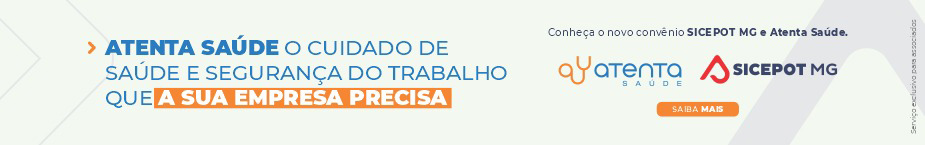 ÓRGÃO LICITANTE: DEPARTAMENTO DE EDIFICAÇÕES E ESTRADAS DE RODAGEM DE MINAS GERAIS - DERÓRGÃO LICITANTE: DEPARTAMENTO DE EDIFICAÇÕES E ESTRADAS DE RODAGEM DE MINAS GERAIS - DERAVISO DE LICITAÇÃO Edital nº: 059/2022. Processo SEI nº: 2300.01.0111019/2022-11.AVISO DE LICITAÇÃO Edital nº: 059/2022. Processo SEI nº: 2300.01.0111019/2022-11.AVISO DE LICITAÇÃO Edital nº: 059/2022. Processo SEI nº: 2300.01.0111019/2022-11.Endereço: Av. dos Andradas, 1.120, sala 1009, Belo Horizonte/MG.Informações: Telefone: 3235-1272 - site www.der.mg.gov.br - E-mail: asl@deer.mg.gov.br Endereço: Av. dos Andradas, 1.120, sala 1009, Belo Horizonte/MG.Informações: Telefone: 3235-1272 - site www.der.mg.gov.br - E-mail: asl@deer.mg.gov.br Endereço: Av. dos Andradas, 1.120, sala 1009, Belo Horizonte/MG.Informações: Telefone: 3235-1272 - site www.der.mg.gov.br - E-mail: asl@deer.mg.gov.br Endereço: Av. dos Andradas, 1.120, sala 1009, Belo Horizonte/MG.Informações: Telefone: 3235-1272 - site www.der.mg.gov.br - E-mail: asl@deer.mg.gov.br Endereço: Av. dos Andradas, 1.120, sala 1009, Belo Horizonte/MG.Informações: Telefone: 3235-1272 - site www.der.mg.gov.br - E-mail: asl@deer.mg.gov.br OBJETO: Departamento de Edificações e Estradas de Rodagem de Minas Gerais - DER O Diretor Geral do Departamento de Edificações e Estradas de Rodagem do Estado de Minas Gerais - DER/MG torna público que fará realizar, através da Comissão Permanente de Licitação, às 14:00hs (quatorze horas) do dia 14/07/2022, em seu edifício-sede, à Av. dos Andradas, 1.120, sala 1009, nesta capital, licitação na modalidade CONCORRÊNCIA para a Recuperação Funcional do Pavimento na Rodovia MG-108, trecho Mutum – Lajinha. A execução dos serviços descritos está restrita ao âmbito de circunscrição da 29ª URG do DER/ MG – Manhumirim, de acordo com edital e composições de custos unitários constantes do quadro de quantidades, que estarão disponíveis no endereço acima citado e no site www.der.mg.gov.br, a partir do dia 06/06/2022. OBJETO: Departamento de Edificações e Estradas de Rodagem de Minas Gerais - DER O Diretor Geral do Departamento de Edificações e Estradas de Rodagem do Estado de Minas Gerais - DER/MG torna público que fará realizar, através da Comissão Permanente de Licitação, às 14:00hs (quatorze horas) do dia 14/07/2022, em seu edifício-sede, à Av. dos Andradas, 1.120, sala 1009, nesta capital, licitação na modalidade CONCORRÊNCIA para a Recuperação Funcional do Pavimento na Rodovia MG-108, trecho Mutum – Lajinha. A execução dos serviços descritos está restrita ao âmbito de circunscrição da 29ª URG do DER/ MG – Manhumirim, de acordo com edital e composições de custos unitários constantes do quadro de quantidades, que estarão disponíveis no endereço acima citado e no site www.der.mg.gov.br, a partir do dia 06/06/2022. OBJETO: Departamento de Edificações e Estradas de Rodagem de Minas Gerais - DER O Diretor Geral do Departamento de Edificações e Estradas de Rodagem do Estado de Minas Gerais - DER/MG torna público que fará realizar, através da Comissão Permanente de Licitação, às 14:00hs (quatorze horas) do dia 14/07/2022, em seu edifício-sede, à Av. dos Andradas, 1.120, sala 1009, nesta capital, licitação na modalidade CONCORRÊNCIA para a Recuperação Funcional do Pavimento na Rodovia MG-108, trecho Mutum – Lajinha. A execução dos serviços descritos está restrita ao âmbito de circunscrição da 29ª URG do DER/ MG – Manhumirim, de acordo com edital e composições de custos unitários constantes do quadro de quantidades, que estarão disponíveis no endereço acima citado e no site www.der.mg.gov.br, a partir do dia 06/06/2022. DATAS: Data Abertura: 14/07/2022 às 14:00Entrega: 13/07/2022 até às 17:00Prazo de execução: 12 meses.DATAS: Data Abertura: 14/07/2022 às 14:00Entrega: 13/07/2022 até às 17:00Prazo de execução: 12 meses.VALORESVALORESVALORESVALORESVALORESValor Estimado da ObraCapital Social Igual ou SuperiorCapital Social Igual ou SuperiorGarantia de PropostaValor do EditalR$ 7.771.790,44R$ -R$ --R$ -CAPACIDADE TÉCNICA:: 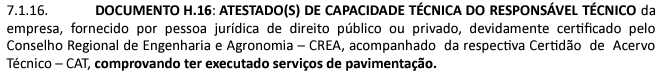 CAPACIDADE TÉCNICA:: CAPACIDADE TÉCNICA:: CAPACIDADE TÉCNICA:: CAPACIDADE TÉCNICA:: CAPACIDADE OPERACIONAL: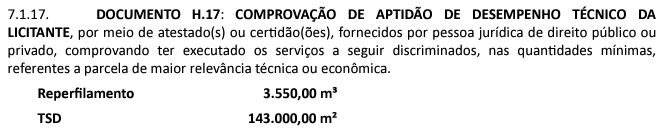 CAPACIDADE OPERACIONAL:CAPACIDADE OPERACIONAL:CAPACIDADE OPERACIONAL:CAPACIDADE OPERACIONAL:ÍNDICES ECONÔMICOS: conforme edital. ÍNDICES ECONÔMICOS: conforme edital. ÍNDICES ECONÔMICOS: conforme edital. ÍNDICES ECONÔMICOS: conforme edital. ÍNDICES ECONÔMICOS: conforme edital. OBSERVAÇÕES: A entrega dos envelopes de proposta e documentação deverá ser realizada até às 17:00hs (dezessete horas) do dia 13/07/2022 na forma prevista no Edital, no Serviço de Protocolo e Arquivo – SPA do DER/MG. A visita técnica ocorrerá nos dias 29/06/2022 e 30/06/2022, mediante agendamento. Informações complementares poderão ser obtidas pelo telefone 3235-1272 ou pelo site acima mencionado. http://www.der.mg.gov.br/transparencia/licitacoes/concorrencias-tomadas-de-preco-2022/2005-licitacoes/concorrencias-tomadas-de-preco-2022/2878-edital-059-2022 OBSERVAÇÕES: A entrega dos envelopes de proposta e documentação deverá ser realizada até às 17:00hs (dezessete horas) do dia 13/07/2022 na forma prevista no Edital, no Serviço de Protocolo e Arquivo – SPA do DER/MG. A visita técnica ocorrerá nos dias 29/06/2022 e 30/06/2022, mediante agendamento. Informações complementares poderão ser obtidas pelo telefone 3235-1272 ou pelo site acima mencionado. http://www.der.mg.gov.br/transparencia/licitacoes/concorrencias-tomadas-de-preco-2022/2005-licitacoes/concorrencias-tomadas-de-preco-2022/2878-edital-059-2022 OBSERVAÇÕES: A entrega dos envelopes de proposta e documentação deverá ser realizada até às 17:00hs (dezessete horas) do dia 13/07/2022 na forma prevista no Edital, no Serviço de Protocolo e Arquivo – SPA do DER/MG. A visita técnica ocorrerá nos dias 29/06/2022 e 30/06/2022, mediante agendamento. Informações complementares poderão ser obtidas pelo telefone 3235-1272 ou pelo site acima mencionado. http://www.der.mg.gov.br/transparencia/licitacoes/concorrencias-tomadas-de-preco-2022/2005-licitacoes/concorrencias-tomadas-de-preco-2022/2878-edital-059-2022 OBSERVAÇÕES: A entrega dos envelopes de proposta e documentação deverá ser realizada até às 17:00hs (dezessete horas) do dia 13/07/2022 na forma prevista no Edital, no Serviço de Protocolo e Arquivo – SPA do DER/MG. A visita técnica ocorrerá nos dias 29/06/2022 e 30/06/2022, mediante agendamento. Informações complementares poderão ser obtidas pelo telefone 3235-1272 ou pelo site acima mencionado. http://www.der.mg.gov.br/transparencia/licitacoes/concorrencias-tomadas-de-preco-2022/2005-licitacoes/concorrencias-tomadas-de-preco-2022/2878-edital-059-2022 OBSERVAÇÕES: A entrega dos envelopes de proposta e documentação deverá ser realizada até às 17:00hs (dezessete horas) do dia 13/07/2022 na forma prevista no Edital, no Serviço de Protocolo e Arquivo – SPA do DER/MG. A visita técnica ocorrerá nos dias 29/06/2022 e 30/06/2022, mediante agendamento. Informações complementares poderão ser obtidas pelo telefone 3235-1272 ou pelo site acima mencionado. http://www.der.mg.gov.br/transparencia/licitacoes/concorrencias-tomadas-de-preco-2022/2005-licitacoes/concorrencias-tomadas-de-preco-2022/2878-edital-059-2022 ÓRGÃO LICITANTE: DEPARTAMENTO DE EDIFICAÇÕES E ESTRADAS DE RODAGEM DE MINAS GERAIS - DERÓRGÃO LICITANTE: DEPARTAMENTO DE EDIFICAÇÕES E ESTRADAS DE RODAGEM DE MINAS GERAIS - DERAVISO DE LICITAÇÃO Edital nº: 055/2022. Processo SEI nº: 2300.01.0107280/2022-84AVISO DE LICITAÇÃO Edital nº: 055/2022. Processo SEI nº: 2300.01.0107280/2022-84AVISO DE LICITAÇÃO Edital nº: 055/2022. Processo SEI nº: 2300.01.0107280/2022-84Endereço: Av. dos Andradas, 1.120, sala 1009, Belo Horizonte/MG.Informações: Telefone: 3235-1272 - site www.der.mg.gov.br - E-mail: asl@deer.mg.gov.br Endereço: Av. dos Andradas, 1.120, sala 1009, Belo Horizonte/MG.Informações: Telefone: 3235-1272 - site www.der.mg.gov.br - E-mail: asl@deer.mg.gov.br Endereço: Av. dos Andradas, 1.120, sala 1009, Belo Horizonte/MG.Informações: Telefone: 3235-1272 - site www.der.mg.gov.br - E-mail: asl@deer.mg.gov.br Endereço: Av. dos Andradas, 1.120, sala 1009, Belo Horizonte/MG.Informações: Telefone: 3235-1272 - site www.der.mg.gov.br - E-mail: asl@deer.mg.gov.br Endereço: Av. dos Andradas, 1.120, sala 1009, Belo Horizonte/MG.Informações: Telefone: 3235-1272 - site www.der.mg.gov.br - E-mail: asl@deer.mg.gov.br OBJETO: O Diretor Geral do Departamento de Edificações e Estradas de Rodagem do Estado de Minas Gerais - DER/MG torna público que fará realizar, através da Comissão Permanente de Licitação, às 09:00h (nove horas) do dia 07/07/2022, em seu edifício-sede, à Av. dos Andradas, 1.120, sala 1009, nesta capital, procedimento licitatório na modalidade RDC – REGIME DIFERENCIADO DE CONTRATAÇÕES, tendo como objeto a Implantação e pavimentação do trecho Serro (Alça Contorno Bairro Machadinho) - Entr. MG-010, extensão de 1,36 km, Recuperação funcional do pavimento no trecho Contorno Sul do Serro, extensão de 7,8 km, Rodovias MGC-259 e MG-010 e Recuperação funcional do pavimento no trecho Serro (final calçamento) estaca 2885 - distrito Dep. Augusto Clementino (início calçamento) estaca 2205, extensão de 13,6 km, na rodovia MG-010. As obras serão executadas simultaneamente. Incluídas no PPAG, conforme relação dos trechos constantes no item 1 do Termo de Referência, de acordo com edital e composições de custos unitários constantes do quadro de quantidades, que estarão disponíveis no endereço acima citado e no site www.der.mg.gov.br, a partir do dia 06/06/2022. OBJETO: O Diretor Geral do Departamento de Edificações e Estradas de Rodagem do Estado de Minas Gerais - DER/MG torna público que fará realizar, através da Comissão Permanente de Licitação, às 09:00h (nove horas) do dia 07/07/2022, em seu edifício-sede, à Av. dos Andradas, 1.120, sala 1009, nesta capital, procedimento licitatório na modalidade RDC – REGIME DIFERENCIADO DE CONTRATAÇÕES, tendo como objeto a Implantação e pavimentação do trecho Serro (Alça Contorno Bairro Machadinho) - Entr. MG-010, extensão de 1,36 km, Recuperação funcional do pavimento no trecho Contorno Sul do Serro, extensão de 7,8 km, Rodovias MGC-259 e MG-010 e Recuperação funcional do pavimento no trecho Serro (final calçamento) estaca 2885 - distrito Dep. Augusto Clementino (início calçamento) estaca 2205, extensão de 13,6 km, na rodovia MG-010. As obras serão executadas simultaneamente. Incluídas no PPAG, conforme relação dos trechos constantes no item 1 do Termo de Referência, de acordo com edital e composições de custos unitários constantes do quadro de quantidades, que estarão disponíveis no endereço acima citado e no site www.der.mg.gov.br, a partir do dia 06/06/2022. OBJETO: O Diretor Geral do Departamento de Edificações e Estradas de Rodagem do Estado de Minas Gerais - DER/MG torna público que fará realizar, através da Comissão Permanente de Licitação, às 09:00h (nove horas) do dia 07/07/2022, em seu edifício-sede, à Av. dos Andradas, 1.120, sala 1009, nesta capital, procedimento licitatório na modalidade RDC – REGIME DIFERENCIADO DE CONTRATAÇÕES, tendo como objeto a Implantação e pavimentação do trecho Serro (Alça Contorno Bairro Machadinho) - Entr. MG-010, extensão de 1,36 km, Recuperação funcional do pavimento no trecho Contorno Sul do Serro, extensão de 7,8 km, Rodovias MGC-259 e MG-010 e Recuperação funcional do pavimento no trecho Serro (final calçamento) estaca 2885 - distrito Dep. Augusto Clementino (início calçamento) estaca 2205, extensão de 13,6 km, na rodovia MG-010. As obras serão executadas simultaneamente. Incluídas no PPAG, conforme relação dos trechos constantes no item 1 do Termo de Referência, de acordo com edital e composições de custos unitários constantes do quadro de quantidades, que estarão disponíveis no endereço acima citado e no site www.der.mg.gov.br, a partir do dia 06/06/2022. DATAS: Data Abertura: 07/07/2022 às 14:00Entrega: 06/07/2022 até às 17:00Prazo de execução:  300 dias.DATAS: Data Abertura: 07/07/2022 às 14:00Entrega: 06/07/2022 até às 17:00Prazo de execução:  300 dias.VALORESVALORESVALORESVALORESVALORESValor Estimado da ObraCapital Social Igual ou SuperiorCapital Social Igual ou SuperiorGarantia de PropostaValor do EditalR$ 22.911.839,23R$ -R$ --R$ -CAPACIDADE TÉCNICA: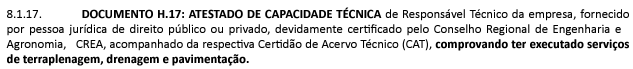 CAPACIDADE TÉCNICA:CAPACIDADE TÉCNICA:CAPACIDADE TÉCNICA:CAPACIDADE TÉCNICA:CAPACIDADE OPERACIONAL: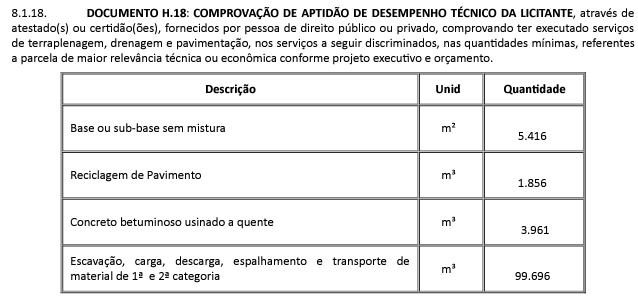 CAPACIDADE OPERACIONAL:CAPACIDADE OPERACIONAL:CAPACIDADE OPERACIONAL:CAPACIDADE OPERACIONAL:ÍNDICES ECONÔMICOS: conforme edital. ÍNDICES ECONÔMICOS: conforme edital. ÍNDICES ECONÔMICOS: conforme edital. ÍNDICES ECONÔMICOS: conforme edital. ÍNDICES ECONÔMICOS: conforme edital. OBSERVAÇÕES: A entrega dos envelopes previstos no subitem 1.1 do Edital, deverão ocorrer até o horário previsto para o início da sessão à CPL – Comissão Permanente de Licitação. A visita técnica ocorrerá nos dias 24/06/2022 e 27/06/2022, mediante agendamento. Informações complementares poderão ser obtidas pelo telefone 3235-1272 ou pelo site acima mencionado.ATESTADO DE VISITA - ANEXO V -  a ser fornecido pelo Engenheiro responsável da 8ª CRG, Rua do Bicame, 751, Bairro Centro, na cidade de Diamantina - MG, CEP: 39100-000. Telefone: (38) 3532-6550.http://www.der.mg.gov.br/transparencia/licitacoes/regime-diferenciado-de-contratacao-2022/2037-licitacoes/regime-diferenciado-2022/2876-edital-055-2022 OBSERVAÇÕES: A entrega dos envelopes previstos no subitem 1.1 do Edital, deverão ocorrer até o horário previsto para o início da sessão à CPL – Comissão Permanente de Licitação. A visita técnica ocorrerá nos dias 24/06/2022 e 27/06/2022, mediante agendamento. Informações complementares poderão ser obtidas pelo telefone 3235-1272 ou pelo site acima mencionado.ATESTADO DE VISITA - ANEXO V -  a ser fornecido pelo Engenheiro responsável da 8ª CRG, Rua do Bicame, 751, Bairro Centro, na cidade de Diamantina - MG, CEP: 39100-000. Telefone: (38) 3532-6550.http://www.der.mg.gov.br/transparencia/licitacoes/regime-diferenciado-de-contratacao-2022/2037-licitacoes/regime-diferenciado-2022/2876-edital-055-2022 OBSERVAÇÕES: A entrega dos envelopes previstos no subitem 1.1 do Edital, deverão ocorrer até o horário previsto para o início da sessão à CPL – Comissão Permanente de Licitação. A visita técnica ocorrerá nos dias 24/06/2022 e 27/06/2022, mediante agendamento. Informações complementares poderão ser obtidas pelo telefone 3235-1272 ou pelo site acima mencionado.ATESTADO DE VISITA - ANEXO V -  a ser fornecido pelo Engenheiro responsável da 8ª CRG, Rua do Bicame, 751, Bairro Centro, na cidade de Diamantina - MG, CEP: 39100-000. Telefone: (38) 3532-6550.http://www.der.mg.gov.br/transparencia/licitacoes/regime-diferenciado-de-contratacao-2022/2037-licitacoes/regime-diferenciado-2022/2876-edital-055-2022 OBSERVAÇÕES: A entrega dos envelopes previstos no subitem 1.1 do Edital, deverão ocorrer até o horário previsto para o início da sessão à CPL – Comissão Permanente de Licitação. A visita técnica ocorrerá nos dias 24/06/2022 e 27/06/2022, mediante agendamento. Informações complementares poderão ser obtidas pelo telefone 3235-1272 ou pelo site acima mencionado.ATESTADO DE VISITA - ANEXO V -  a ser fornecido pelo Engenheiro responsável da 8ª CRG, Rua do Bicame, 751, Bairro Centro, na cidade de Diamantina - MG, CEP: 39100-000. Telefone: (38) 3532-6550.http://www.der.mg.gov.br/transparencia/licitacoes/regime-diferenciado-de-contratacao-2022/2037-licitacoes/regime-diferenciado-2022/2876-edital-055-2022 OBSERVAÇÕES: A entrega dos envelopes previstos no subitem 1.1 do Edital, deverão ocorrer até o horário previsto para o início da sessão à CPL – Comissão Permanente de Licitação. A visita técnica ocorrerá nos dias 24/06/2022 e 27/06/2022, mediante agendamento. Informações complementares poderão ser obtidas pelo telefone 3235-1272 ou pelo site acima mencionado.ATESTADO DE VISITA - ANEXO V -  a ser fornecido pelo Engenheiro responsável da 8ª CRG, Rua do Bicame, 751, Bairro Centro, na cidade de Diamantina - MG, CEP: 39100-000. Telefone: (38) 3532-6550.http://www.der.mg.gov.br/transparencia/licitacoes/regime-diferenciado-de-contratacao-2022/2037-licitacoes/regime-diferenciado-2022/2876-edital-055-2022 